6. razredslovenščina6. A RAZREDUčenci, v tednu, ki prihaja, prosim, pisno odgovorite na spodnja vprašanja, ki so povzetek celoletne učne snovi. Odgovore na vprašanja najdete v zvezkih za slovenščino ter v delovnem zvezku in berilu. O vprašanjih, ki vam bodo povzročala težave, se bomo pogovorili in rešitve nanje poiskali s skupnimi močmi.ODGOVORI NA NASLEDNJA VPRAŠANJA:Kako imenujemo državo, v kateri živimo, in kako evropsko zvezo, v katero je ta vključena?Kateri so simboli Republike Slovenije in Evropske unije, kdaj in kako jih uporabljamo?Kateri jezik je tvoj prvi jezik in katero vlogo ima v tvojem življenju slovenščina?Za koga v Sloveniji in po svetu je slovenščina prvi jezik?Kdo so zamejski Slovenci in kje živijo?Kdo so slovenski izseljenci in kje živijo?Kaj poimenujemo z lastnimi imeni in kaj z občnimi, katere od njih pišemo z veliko začetnico in kaj s tem zaznamujemo? Kako pišemo imena držav in njihovih prebivalcev/prebivalk?Kako pišemo imena jezikov?Kako pišemo besede, s katerimi poimenujemo družbeni položaj ali poklic?Kako pišemo imena praznikov?Kateri dejanji potekata hkrati in kako izrazimo istočasnost?Kateri dejanji ne potekata hkrati in kako izrazimo neistočasnost?Kako zapišemo pogovor in kako ga nato odigramo?    Kako lahko poročamo o tem, kar je nekdo rekel/napisal?  Kako poročamo s premim govorom in na kaj moramo paziti pri njegovem zapisu?Kdaj uporabljamo oklepaj in kako ga pišemo?Čemu krajšamo besede, kako jih krajšamo in kako beremo krajšave?Kaj je osnova? Kaj je končnica?Kaj se zgodi s samostalniki, ko jih uporabimo v povedi, kateri njihov del se spremeni in kako se spremeni?Kaj je sklanjanje?Koliko sklonov je v slovenščini, kako jih imenujemo in kako po njih vprašujemo?Kako sklanjamo samostalnike in kako pridevnike?Kako izražamo osnovno, srednjo in najvišjo stopnjo lastnosti?Katere pridevnike stopnjujemo in kako to delamo?Kaj izražamo z osnovnikom, kaj s primernikom in kaj s presežnikom?Kateri način stopnjevanja je pravilen: starejši ali bolj star?S čim lahko v besedilih zamenjamo ponovljene besede? Kako imenujemo besede, ki jih uporabljamo namesto ponovljenih besed?Zakaj je bolje, da uporabljamo zaimke kot pa ponovljene besede?Katere besede so osebni zaimki? Katere osebne zaimke poznamo, kdaj jih uporabljamo in kako jih sklanjamo?Kako imenujemo besede, s katerimi poimenujemo dejanje in dogajanje? V katerih časovnih oblikah so lahko glagoli, od česa je odvisna izbira časovne oblike in kako jo izražamo?V kateri osebi in številu so lahko glagoli ter od česa je to odvisno?Kaj je spreganje in kako spregamo glagole v sedanjiku?Katero glagolsko obliko uporabljamo za glagoli hočem, moram, želim …?Katero glagolsko obliko uporabljamo za glagoli premikanja? Po čem se nedoločnik in namenilnik ločita med seboj in od drugih glagolskih oblik ter kdaj ju uporabljamo?  Kaj poimenujemo s prislovi in kako se po njih vprašamo?Katere vrste prislovov poznamo?Kaj poimenujemo s števniki?Kako imenujemo števnike, po katerih vprašujemo s koliko?Kako imenujemo števnike, po katerih se vprašamo s kateri (po vrsti)?Po čem se loči številčni zapis glavnih števnikov od vrstilnih?Kako besedno zapisujemo obe vrst števnikov?Odgovori na vprašanja so pomembni, saj predstavljajo standarde znanja pri slovenščini. Za odgovarjanje na vprašanja si vzemite cel teden, nanje odgovarjajte počasi, natančno in strpno.Ne pozabite pa tudi na delo za BRALNI DNEVNIK 6. b KNJIŽEVNOST1., 2. in 3. ura: Radijska igra (navodila v prilogi)matematika 1. Izpolnite tabelo – glej priponko MAT 6_tabela_ delovni zvezek. S kljukico označite vse naloge, ki ste jih uspeli rešiti in jih razumete, z vprašajem pa naloge, ki jih ne razumete in ne znate rešiti.Večina vas je ta list dobila že v šoli. Ni ga potrebno ponovno tiskati.  Nanj se zgoraj levo podpišite, zgoraj desno pa naj se podpišejo starši, da s tem potrdijo, da ste DZ res rešili tako, kot je označeno v tabeli.List fotografirajte in pošljite na mail:matematika.ferda.vesela@gmail.comPrav tako na ta mail pošljete vsa vprašanja v zvezi z nalogami, ki jih niste razumeli, saj ne moremo več čakati na razlago v šoli. 2. Dolžinske enote -  glej priponko MAT 6_dolžinske enoteZačeli bomo z obravnavo nove učne snovi. Sledite navodilom v priponki. Vsa vprašanja mi pošiljate na zgornji e-naslov.tuji jezikPozdravljen/a! Za tabo so že trije tedni uspešnega samostojnega učenja. Za ta teden te čakajo še naslednji izzivi:1.uraVadi nepravilne glagole, saj so zelo pomembni za utrjevanje snovi preteklika.V DZ /str.31 reši 5.,6. nalogoV zvezek nato po vzoru 6.naloge zapiši kratek dnevnik o tem, kaj si delal/a včeraj ali danes. Naslov je MY DIARY.2.uraV DZ reši str.32/nal.1-4 (Progress check)Vzemi si čas in še enkrat počasi in natančno preberi vse razlage snovi preteklika: Past Simple. Če si kaj pozabil/a prepisati, to naredi zdaj.That's it. Well done likovna umetnost- Nadaljujemo z delom:- preprosta lutka marioneta- zgodbica o času- scena- dodamo preproste glasbene efekte, povezujemo se s predmetom GUM- poglej napotke- Ker naloga obsega več področij ustvarjanja, imate še veliko časa (6 ur) za ustvarjanje. Kar pogumno in ustvarjalno. Naloge pošljete na e-naslov učiteljice LUM.glasbena umetnostTa teden zaradi dneva dejavnosti nimate pouka iz glasbene umetnosti.geografijaTa teden zaradi dneva dejavnosti nimate pouka iz geografije.zgodovinaPreberite in sledite navodilom v prilogi!naravoslovjeHerbarij bomo izdelovali v maju. Upam, da že nabirate in sušite rastline.SPOLNO RAZMNOŽEVANJE RASTLIN (podnaslov v zvezku)Delajte s pomočjo učbenika str. 70, 71, 72, 73 in 74 ter s pomočjo spleta RASTLINSKI ORGANI.Povezava do te spletne strani:      http://www.educa.fmf.uni-lj.si/izodel/sola/2002/di/zorman/SN/1_skupna.htmV zvezek napišite:  V cvetovih nastanejo moške in ženske spolne celice, po oploditvi pa se        iz oplojene jajčne celice razvije potomec. Cvet je zgrajen iz CVETNEGA ODEVALA in  RAZMNOŽEVALNEGA         DELA.Na spletu (RASTLINSKI ORGANI) in v učbeniku poiščite cvet, ga         narišite in zraven napišite njegove dele. Zelo natančno narišite pestič in prašnike ter napišite, kako so zgrajeni.        Pomagajte si z učbenikom in spletom (RASTLINSKI ORGANI).Razložite kaj so ENODOMNE in kaj DVODOMNE RASTLINE!     Pomagajte si z učbenikom in spletom (RASTLINSKI ORGANI).Razložite pojem OPRAŠITEV! Ne pozabite omeniti vetrocvetke in      žužkocvetke. Pomagajte si z učbenikom in spletom (RASTLINSKI        ORGANI).Razložite pojem OPLODITEV!      Pomagajte si z učbenikom in spletom (RASTLINSKI  ORGANI).SEMENA IN PLODOVI SO POPOTNIKI (navaden naslov v zvezku)V zvezek napišite:Rastline živijo pritrjeno življenje in semen ne morejo preprosto odnesti drugam. Zato uporabljajo različne načine za razširjanje semen po okolici, pri čemer ima zelo veliko vlogo tudi plod.Napišite, kako semena raznaša veter, kako voda, kako živali in kako        človek. Navedite tudi primere.Prilepite tudi slikice različnih plodov, kjer je seme skrito.Zapiske, ki jih boste oblikovali v tem tednu, mi prosim VSI pošljite do torka, 14. 4. 2020 na moj e-mail sabina.rozina@gmail.com.    P.S: Dragi učenci.    Bodite vedoželjni, aktivni in ne pozabite na sprostitev. Nekateri mi še niste nič napisali, čakam vaša sporočilca na moj e-mail sabina.rozina@gmail.com.                                                Sabina Rozinatehnika in tehnologija6. a, 6. bDrevesne vrsteNa sprehodu skozi gozd sem nabrala nekaj listov. Vsi niso v najboljšem stanju. Morda veste zakaj? Za nagrado za vaše delo sem sestavila listnato srce. Prepoznate liste?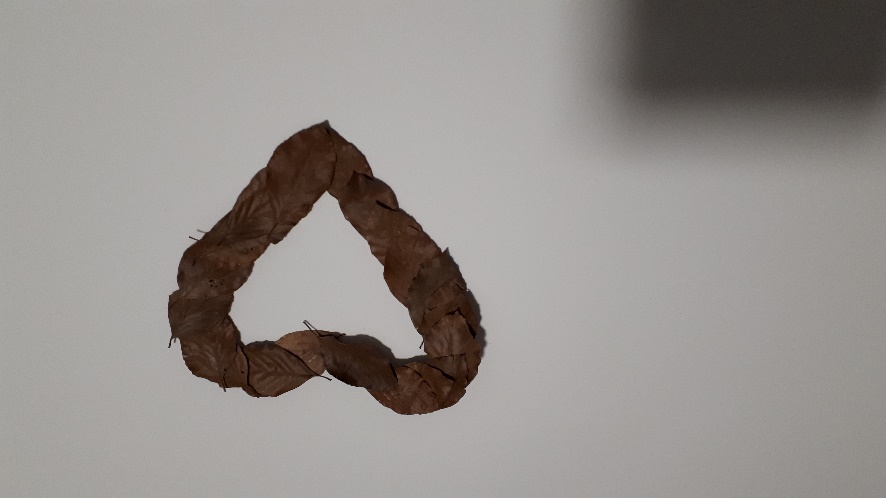 Na učnem listu imate nekaj primerov suhih listov. Ugotovite, kateri skupini listavcem pripadajo. Pomagajte si s ključem za določanje (prejšnja snov).Na osnovi znanja, ki ste ga že pridobili, odgovorite na naslednja vprašanja. Kratke odgovore napišite v zvezke.Kako imenujemo drevesa, ki imajo liste? Opišite vlogo listov.Kakšno vlogo ima listje na gozdnih tleh.Za kaj so listje uporabljali nekoč?Na tej spletni strani lahko preverite poznavanje drevesnih vrst. (nekje je napaka)https://www.purposegames.com/game/drevesne-vrste-gamegospodinjstvo- v tem tednu naredi tiste naloge, ki jih morda še nisi uspel (če imaš vse narejeno, je super, torej ta del odpade)- poglej na šolsko spletno stran, kjer je objavljeno vabilo za kul kuharje. Poišči in pripravi poljubno jed (ni nujno, da je sladica), meni pa pošlji recept in fotografijo jedi. Saj bo šlo, verjemi! Ne pozabi na datum za oddajo: 7. april. Vem, da je časa malo, ampak tako pač je, ker moram vaše predloge pravočasno posredovati organizatorju.- loti se oz. nadaljuj z urejanjem receptov v mapi. Navodila poznaš. Če ti kakšen recept slučajno manjka, stopi v kontakt s sošolcem. Želim ti uspešno delo! (saj veš: ta naloga bo predstavljala tvojo zadnjo oceno, zato se potrudi!)Šport, NŠP, ŠZZ, ŠSPGlej prilogo.ŠPORT 6. aura: Atletika: SKOK V DALJINO: http://www2.arnes.si/~amrak3/SPORTNA%20VZGOJA/atletika/atletika.htmOglej si to stran in ter osvoji teorijo: kako si izmerim zalet, odrivna noga , let in doskok, najpogostejše napake.  ura: Atletika: MET VORTEKSA (ŽVIŽGAČA)- lahko uporabiš žogico, storž, pazi na varnost!): OGREVANJE: lahkoten tek in hoja 4min., gimnastične vaje s poudarkom na raztezanju zgornjega dela telesa,GLAVNI DEL: met iz mesta, met iz treh korakov, met z 80% moči, met z maximalno močjo.ZAKLJUČNI DEL: raztezne vaje za ramenski obroč.Pošlji mi kakšno fotografijo ali video, kako vadiš (karla.oven@osferdavesela.si).neobvezni izbirni predmetnemščinaSledi navodilom za 1. uro: https://drive.google.com/file/d/1kndyKt2lc9dF2VyzsZBKzCd35WKz2etT/view?usp=sharing in za 2. uro: https://drive.google.com/file/d/1ihCnwBY2QEPGef3qwkYwcUczyHNpvMM7/view?usp=sharing NIP – Računalništvo VOŠČILO ZA VELIKO NOČV slikarju  nariši sliko na temo Velike noči (velikonočne pirhe, zajček, potica…)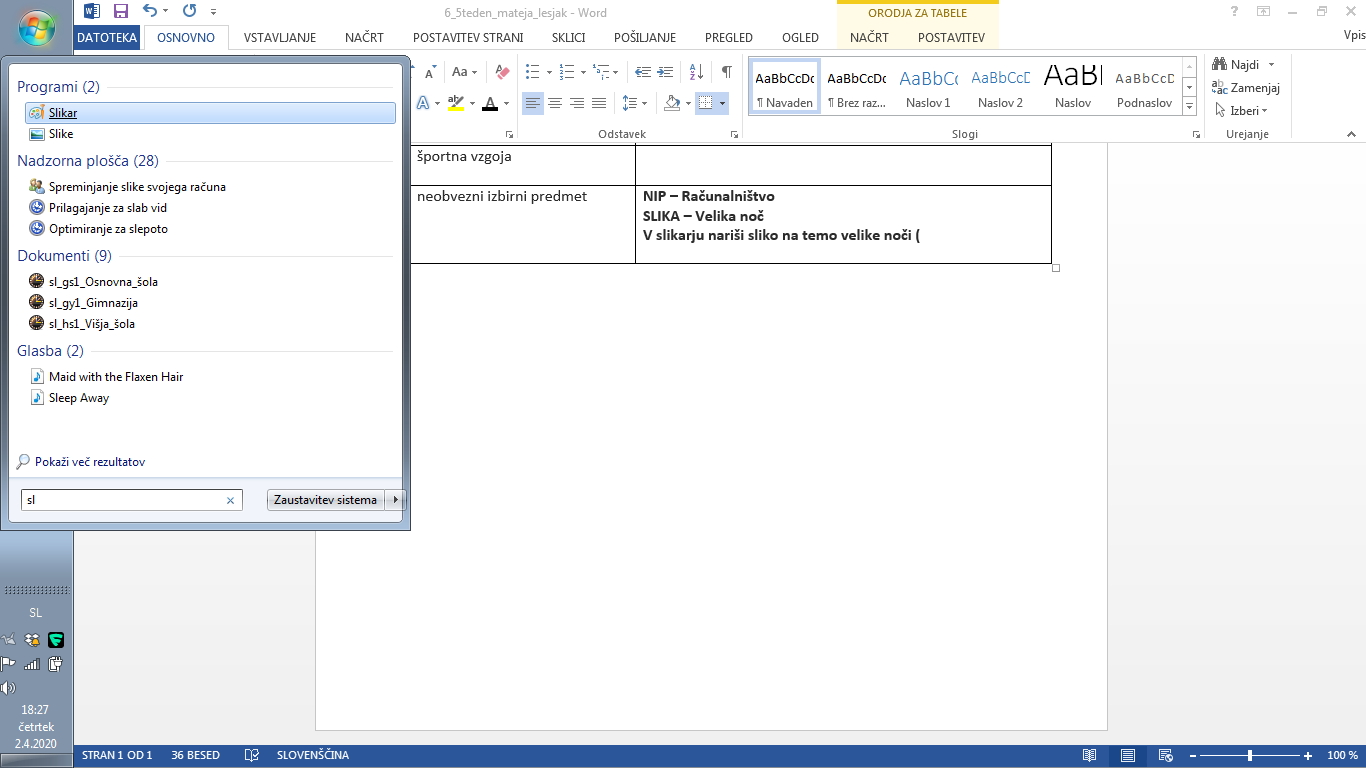 Sliko dodaj v MS Word Na internetu poišči velikonočno voščilo ali ga sam napišiBesedilo in sliko oblikuj v Wordu Voščilo shrani in mi ga pošlji na moj e-naslov ali pa ga slikaj in pošlji na moj e-naslov: mateja.lesjak@osferdavesela.si Če ti ostane še kaj časa, lahko rešuješ  naloge na code.org.